SECRETARIA DE EDUCACIÓN PÚBLICAESCUELA PRIMARIA “__” CICLO ESCOLAR 2022 – 2023ZONA ESCOLAR: X   SECTOR: X          GRADO: 2°   GRUPO: “X”ASIGNATURA: ESPAÑOLSECRETARIA DE EDUCACIÓN PÚBLICAESCUELA PRIMARIA “__” CICLO ESCOLAR 2022 – 2023ZONA ESCOLAR: X   SECTOR: X          GRADO: 2°   GRUPO: “X”ASIGNATURA: MATEMÁTICASSECRETARIA DE EDUCACIÓN PÚBLICAESCUELA PRIMARIA “__” CICLO ESCOLAR 2022 – 2023ZONA ESCOLAR: X   SECTOR: X          GRADO: 2°   GRUPO: “X”ASIGNATURA: CONOCIMIENTO DEL MEDIOSECRETARIA DE EDUCACIÓN PÚBLICAESCUELA PRIMARIA “__” CICLO ESCOLAR 2022 – 2023ZONA ESCOLAR: X   SECTOR: X          GRADO: 2°   GRUPO: “X”ASIGNATURA: FORMACIÓN CÍVICA Y ÉTICASECRETARIA DE EDUCACIÓN PÚBLICAESCUELA PRIMARIA “__” CICLO ESCOLAR 2022 – 2023ZONA ESCOLAR: X   SECTOR: X          GRADO: 2°   GRUPO: “X”ASIGNATURA: EDUCACIÓN SOCIOEMOCIONALSECRETARIA DE EDUCACIÓN PÚBLICAESCUELA PRIMARIA “__” CICLO ESCOLAR 2022 – 2023ZONA ESCOLAR: X   SECTOR: X          GRADO: 2°   GRUPO: “X”ASIGNATURA: ARTESÁMBITOÁMBITOÁMBITO¿QUÉ BUSCO?¿QUÉ BUSCO?¿QUÉ BUSCO?LiteraturaLiteraturaLiteraturaFortalezcan el conocimiento alfabético y ortográfico al trabajar palabras con r y con rr.Dediquen tiempo a la escritura de la primera versión de su cuento, desarrollando las ideas que esbozaron en la actividad anterior.Hagan una primera revisión de su cuento centrada en el desarrollo de las ideas y en el uso de algunas convenciones de escritura de los textos narrativos.Completen la revisión de sus cuentos y escriban la versión final.Reconozcan la importancia de la comprensión de un poema como un paso previo para preparar su lectura en voz alta; que aprecien las comparaciones como recurso poético.Fortalezcan el conocimiento alfabético y ortográfico al trabajar palabras con r y con rr.Dediquen tiempo a la escritura de la primera versión de su cuento, desarrollando las ideas que esbozaron en la actividad anterior.Hagan una primera revisión de su cuento centrada en el desarrollo de las ideas y en el uso de algunas convenciones de escritura de los textos narrativos.Completen la revisión de sus cuentos y escriban la versión final.Reconozcan la importancia de la comprensión de un poema como un paso previo para preparar su lectura en voz alta; que aprecien las comparaciones como recurso poético.Fortalezcan el conocimiento alfabético y ortográfico al trabajar palabras con r y con rr.Dediquen tiempo a la escritura de la primera versión de su cuento, desarrollando las ideas que esbozaron en la actividad anterior.Hagan una primera revisión de su cuento centrada en el desarrollo de las ideas y en el uso de algunas convenciones de escritura de los textos narrativos.Completen la revisión de sus cuentos y escriban la versión final.Reconozcan la importancia de la comprensión de un poema como un paso previo para preparar su lectura en voz alta; que aprecien las comparaciones como recurso poético.APRENDIZAJES ESPERADOSAPRENDIZAJES ESPERADOSAPRENDIZAJES ESPERADOSPRACTICA SOCIAL DEL LENGUAJEPRACTICA SOCIAL DEL LENGUAJEPROPÓSITOSEscribe textos narrativos sencillos a partir de su imaginación, con imágenes y texto.Escribe textos narrativos sencillos a partir de su imaginación, con imágenes y texto.Escribe textos narrativos sencillos a partir de su imaginación, con imágenes y texto.Escritura y recreación de narracionesEscritura y recreación de narracionesQue los niños:Profundicen en sus conocimientos sobre algunos elementos de contenido y estructura de los cuentos: trama, personajes, relaciones causales y temporales.Se apropien de prácticas de revisión y corrección de sus textos como parte del proceso de escritura.Narren por escrito un cuento de su propia invención a otros niños de su misma edad, con el fin de elaborar un libro manufacturado por los propios niños para ser compartido con la comunidad escolar.ACTIVIDADES PARA TRABAJAR EN PRESENCIAL Y A DISTANCIAACTIVIDADES PARA TRABAJAR EN PRESENCIAL Y A DISTANCIAACTIVIDADES PARA TRABAJAR EN PRESENCIAL Y A DISTANCIAACTIVIDADES PARA TRABAJAR EN PRESENCIAL Y A DISTANCIAACTIVIDADES PARA TRABAJAR EN PRESENCIAL Y A DISTANCIAACTIVIDADES PARA TRABAJAR EN PRESENCIAL Y A DISTANCIADÍA 1INICIO:Recordaran las reglas del uso de la r según su sonido y posición en la palabra.Recordaran las reglas del uso de la r según su sonido y posición en la palabra.Recordaran las reglas del uso de la r según su sonido y posición en la palabra.Recordaran las reglas del uso de la r según su sonido y posición en la palabra.DÍA 1DESARROLLO:En su cuaderno, escribirán las palabras marcando la r con un color.Dictare las siguientes palabras: barco, carrizo, perico, arpa, flor, zorro, reto, profesor, sartén, caracol, corona, arrecife.En su cuaderno, escribirán las palabras marcando la r con un color.Dictare las siguientes palabras: barco, carrizo, perico, arpa, flor, zorro, reto, profesor, sartén, caracol, corona, arrecife.En su cuaderno, escribirán las palabras marcando la r con un color.Dictare las siguientes palabras: barco, carrizo, perico, arpa, flor, zorro, reto, profesor, sartén, caracol, corona, arrecife.En su cuaderno, escribirán las palabras marcando la r con un color.Dictare las siguientes palabras: barco, carrizo, perico, arpa, flor, zorro, reto, profesor, sartén, caracol, corona, arrecife.DÍA 1CIERRE:Revisaran la ortografía de las palabras.Revisaran la ortografía de las palabras.Revisaran la ortografía de las palabras.Revisaran la ortografía de las palabras.DÍA 2INICIO:Escucharan el cuento infantil “El príncipe feliz”. https://youtu.be/5LUleq-LmMEEscucharan el cuento infantil “El príncipe feliz”. https://youtu.be/5LUleq-LmMEEscucharan el cuento infantil “El príncipe feliz”. https://youtu.be/5LUleq-LmMEEscucharan el cuento infantil “El príncipe feliz”. https://youtu.be/5LUleq-LmMEDÍA 2DESARROLLO:Planteare a los niños las siguientes preguntas: ¿quiénes son los personajes?, ¿cómo era el príncipe?, ¿por qué no era feliz?, ¿qué hizo para ser feliz?, ¿qué pasó al inicio?; ¿cuál era el conflicto que enfrentaba?, ¿cómo terminó la historia?Planteare a los niños las siguientes preguntas: ¿quiénes son los personajes?, ¿cómo era el príncipe?, ¿por qué no era feliz?, ¿qué hizo para ser feliz?, ¿qué pasó al inicio?; ¿cuál era el conflicto que enfrentaba?, ¿cómo terminó la historia?Planteare a los niños las siguientes preguntas: ¿quiénes son los personajes?, ¿cómo era el príncipe?, ¿por qué no era feliz?, ¿qué hizo para ser feliz?, ¿qué pasó al inicio?; ¿cuál era el conflicto que enfrentaba?, ¿cómo terminó la historia?Planteare a los niños las siguientes preguntas: ¿quiénes son los personajes?, ¿cómo era el príncipe?, ¿por qué no era feliz?, ¿qué hizo para ser feliz?, ¿qué pasó al inicio?; ¿cuál era el conflicto que enfrentaba?, ¿cómo terminó la historia?DÍA 2CIERRE:Harán comentarios sobre los elementos de los cuentos y sus características.Elaboraran una ilustración alusiva a la historia.Harán comentarios sobre los elementos de los cuentos y sus características.Elaboraran una ilustración alusiva a la historia.Harán comentarios sobre los elementos de los cuentos y sus características.Elaboraran una ilustración alusiva a la historia.Harán comentarios sobre los elementos de los cuentos y sus características.Elaboraran una ilustración alusiva a la historia.DÍA 3INICIO:Planteare un cuento en un esquema con los siguientes indicadores: título, personajes, cómo iniciará, conflictos que enfrentan los personajes y qué pasará al final.Planteare un cuento en un esquema con los siguientes indicadores: título, personajes, cómo iniciará, conflictos que enfrentan los personajes y qué pasará al final.Planteare un cuento en un esquema con los siguientes indicadores: título, personajes, cómo iniciará, conflictos que enfrentan los personajes y qué pasará al final.Planteare un cuento en un esquema con los siguientes indicadores: título, personajes, cómo iniciará, conflictos que enfrentan los personajes y qué pasará al final.DÍA 3DESARROLLO:Escribirán la primera versión de su cuento con todos los elementos que han analizado con anterioridad.Escribirán la primera versión de su cuento con todos los elementos que han analizado con anterioridad.Escribirán la primera versión de su cuento con todos los elementos que han analizado con anterioridad.Escribirán la primera versión de su cuento con todos los elementos que han analizado con anterioridad.DÍA 3CIERRE:Revisaran la primera versión del cuento para cerciorarse de que se entiende con claridad, de lo contrario, señalaran las partes que habrá que modificar.Revisaran la primera versión del cuento para cerciorarse de que se entiende con claridad, de lo contrario, señalaran las partes que habrá que modificar.Revisaran la primera versión del cuento para cerciorarse de que se entiende con claridad, de lo contrario, señalaran las partes que habrá que modificar.Revisaran la primera versión del cuento para cerciorarse de que se entiende con claridad, de lo contrario, señalaran las partes que habrá que modificar.DÍA 4INICIO:Con apoyo del docente o de un adulto, revisaran la redacción y ortografía del cuento que escribieron y harán las correcciones necesarias.Con apoyo del docente o de un adulto, revisaran la redacción y ortografía del cuento que escribieron y harán las correcciones necesarias.Con apoyo del docente o de un adulto, revisaran la redacción y ortografía del cuento que escribieron y harán las correcciones necesarias.Con apoyo del docente o de un adulto, revisaran la redacción y ortografía del cuento que escribieron y harán las correcciones necesarias.DÍA 4DESARROLLO:Escribirán la versión final del cuento en hoja blanca.Escribirán la versión final del cuento en hoja blanca.Escribirán la versión final del cuento en hoja blanca.Escribirán la versión final del cuento en hoja blanca.DÍA 4CIERRE:Ilustraran el cuento y leerlo ante sus compañeros.Ilustraran el cuento y leerlo ante sus compañeros.Ilustraran el cuento y leerlo ante sus compañeros.Ilustraran el cuento y leerlo ante sus compañeros.DÍA 5INICIO:Puntualizaran las diferencias entre un cuento y un poema.Puntualizaran las diferencias entre un cuento y un poema.Puntualizaran las diferencias entre un cuento y un poema.Puntualizaran las diferencias entre un cuento y un poema.DÍA 5DESARROLLO:Harán comentarios sobre la temática del poema.Practicaran la lectura su en voz alta.Harán comentarios sobre la temática del poema.Practicaran la lectura su en voz alta.Harán comentarios sobre la temática del poema.Practicaran la lectura su en voz alta.Harán comentarios sobre la temática del poema.Practicaran la lectura su en voz alta.DÍA 5CIERRE:Realizaran una ilustración alusiva al poema.Realizaran una ilustración alusiva al poema.Realizaran una ilustración alusiva al poema.Realizaran una ilustración alusiva al poema.RECURSOS DIDÁCTICOS Y REFERENCIASRECURSOS DIDÁCTICOS Y REFERENCIASRECURSOS DIDÁCTICOS Y REFERENCIASRECURSOS DIDÁCTICOS Y REFERENCIASEVALUACIÓN Y EVIDENCIASEVALUACIÓN Y EVIDENCIASLibro de texto, cuaderno de la asignatura, colores, dispositivo multimedia.Libro de texto, cuaderno de la asignatura, colores, dispositivo multimedia.Libro de texto, cuaderno de la asignatura, colores, dispositivo multimedia.Libro de texto, cuaderno de la asignatura, colores, dispositivo multimedia.Observación y análisis del desarrollo de las actividades.Determinar si los niños: Utilizan correctamente las reglas ortográficas que rigen la escritura de la r; elaboran un cuento con todos sus elementos y lo comparten; leen poemas en voz alta.Observación y análisis del desarrollo de las actividades.Determinar si los niños: Utilizan correctamente las reglas ortográficas que rigen la escritura de la r; elaboran un cuento con todos sus elementos y lo comparten; leen poemas en voz alta.OBSERVACIÓN Y ADECUACIONESOBSERVACIÓN Y ADECUACIONESOBSERVACIÓN Y ADECUACIONESOBSERVACIÓN Y ADECUACIONESOBSERVACIÓN Y ADECUACIONESOBSERVACIÓN Y ADECUACIONESEJE:EJE:Forma, espacio y medida.Número, álgebra y variación.Forma, espacio y medida.Número, álgebra y variación.Forma, espacio y medida.Número, álgebra y variación.Forma, espacio y medida.Número, álgebra y variación.Forma, espacio y medida.Número, álgebra y variación.TRAYECTO:TRAYECTO:Experimentamos con peso.Otra vez 1000.Experimentamos con peso.Otra vez 1000.Experimentamos con peso.Otra vez 1000.Experimentamos con peso.Otra vez 1000.Experimentamos con peso.Otra vez 1000.PROPÓSITO DEL TRAYECTOPROPÓSITO DEL TRAYECTOPROPÓSITO DEL TRAYECTOPROPÓSITO DEL TRAYECTOTEMATEMAAPRENDIZAJE ESPERADOEn este trayecto se comparan y ordenan pesos utilizando la balanza de platos y se igualan pesos. Se profundiza el trabajo del grado anterior para que los alumnos tengan claro que una manera de obtener pesos iguales es lograr que se equilibren los brazos de una balanza. También se pone a prueba la estrategia de evaluar el peso de los objetos a partir de su volumen, es decir, se pretende que los alumnos comiencen a comprender que el peso de un objeto no depende de qué tan grande sea.En este trayecto se recuerda, se complementa y se profundiza el trabajo con los números hasta el 1000. Se continúa con el trabajo con la diferencia entre los diferentes agrupamientos, en unidades, decenas y centenas, al representar una misma cantidad incluyéndose una variedad de objetos en las representaciones.En este trayecto se comparan y ordenan pesos utilizando la balanza de platos y se igualan pesos. Se profundiza el trabajo del grado anterior para que los alumnos tengan claro que una manera de obtener pesos iguales es lograr que se equilibren los brazos de una balanza. También se pone a prueba la estrategia de evaluar el peso de los objetos a partir de su volumen, es decir, se pretende que los alumnos comiencen a comprender que el peso de un objeto no depende de qué tan grande sea.En este trayecto se recuerda, se complementa y se profundiza el trabajo con los números hasta el 1000. Se continúa con el trabajo con la diferencia entre los diferentes agrupamientos, en unidades, decenas y centenas, al representar una misma cantidad incluyéndose una variedad de objetos en las representaciones.En este trayecto se comparan y ordenan pesos utilizando la balanza de platos y se igualan pesos. Se profundiza el trabajo del grado anterior para que los alumnos tengan claro que una manera de obtener pesos iguales es lograr que se equilibren los brazos de una balanza. También se pone a prueba la estrategia de evaluar el peso de los objetos a partir de su volumen, es decir, se pretende que los alumnos comiencen a comprender que el peso de un objeto no depende de qué tan grande sea.En este trayecto se recuerda, se complementa y se profundiza el trabajo con los números hasta el 1000. Se continúa con el trabajo con la diferencia entre los diferentes agrupamientos, en unidades, decenas y centenas, al representar una misma cantidad incluyéndose una variedad de objetos en las representaciones.En este trayecto se comparan y ordenan pesos utilizando la balanza de platos y se igualan pesos. Se profundiza el trabajo del grado anterior para que los alumnos tengan claro que una manera de obtener pesos iguales es lograr que se equilibren los brazos de una balanza. También se pone a prueba la estrategia de evaluar el peso de los objetos a partir de su volumen, es decir, se pretende que los alumnos comiencen a comprender que el peso de un objeto no depende de qué tan grande sea.En este trayecto se recuerda, se complementa y se profundiza el trabajo con los números hasta el 1000. Se continúa con el trabajo con la diferencia entre los diferentes agrupamientos, en unidades, decenas y centenas, al representar una misma cantidad incluyéndose una variedad de objetos en las representaciones.Magnitudes y medidas.Número, adición y sustracción.Magnitudes y medidas.Número, adición y sustracción.Estima, mide, compara y ordena longitudes y distancias, pesos y capacidades, con unidades no convencionales y el metro no graduado, el kilogramo y el litro, respectivamente.Lee, escribe y ordena números naturales hasta 1000.Calcula mentalmente sumas y restas con dígitos de dos cifras, dobles de números de dos cifras y mitades de números pares menores que 100.ACTIVIDADES PARA TRABAJAR EN PRESENCIAL Y A DISTANCIAACTIVIDADES PARA TRABAJAR EN PRESENCIAL Y A DISTANCIAACTIVIDADES PARA TRABAJAR EN PRESENCIAL Y A DISTANCIAACTIVIDADES PARA TRABAJAR EN PRESENCIAL Y A DISTANCIAACTIVIDADES PARA TRABAJAR EN PRESENCIAL Y A DISTANCIAACTIVIDADES PARA TRABAJAR EN PRESENCIAL Y A DISTANCIAACTIVIDADES PARA TRABAJAR EN PRESENCIAL Y A DISTANCIADÍA 1INICIO:INICIO:Con apoyo del docente, elaboraran una balanza casera con una barra de madera o ganchos y platos atados colgando en cada extremo.Con apoyo del docente, elaboraran una balanza casera con una barra de madera o ganchos y platos atados colgando en cada extremo.Con apoyo del docente, elaboraran una balanza casera con una barra de madera o ganchos y platos atados colgando en cada extremo.Con apoyo del docente, elaboraran una balanza casera con una barra de madera o ganchos y platos atados colgando en cada extremo.DÍA 1DESARROLLO:DESARROLLO:Harán comentarios sobre su funcionamiento y cuál es su utilidad.Realizaran algunas demostraciones de peso, para que los niños definan cuál pesa más y cuál menos.Harán comentarios sobre su funcionamiento y cuál es su utilidad.Realizaran algunas demostraciones de peso, para que los niños definan cuál pesa más y cuál menos.Harán comentarios sobre su funcionamiento y cuál es su utilidad.Realizaran algunas demostraciones de peso, para que los niños definan cuál pesa más y cuál menos.Harán comentarios sobre su funcionamiento y cuál es su utilidad.Realizaran algunas demostraciones de peso, para que los niños definan cuál pesa más y cuál menos.DÍA 1CIERRE:CIERRE:Facilitare a los niños diferentes frutas para pesar; colocarla en uno de los platos y en el otro poner una bolsa con arena. Agregaran o quitaran fruta hasta equilibrar la balanza. L.T. pág. 148.Facilitare a los niños diferentes frutas para pesar; colocarla en uno de los platos y en el otro poner una bolsa con arena. Agregaran o quitaran fruta hasta equilibrar la balanza. L.T. pág. 148.Facilitare a los niños diferentes frutas para pesar; colocarla en uno de los platos y en el otro poner una bolsa con arena. Agregaran o quitaran fruta hasta equilibrar la balanza. L.T. pág. 148.Facilitare a los niños diferentes frutas para pesar; colocarla en uno de los platos y en el otro poner una bolsa con arena. Agregaran o quitaran fruta hasta equilibrar la balanza. L.T. pág. 148.DÍA 2INICIO:INICIO:Facilitare a los niños bolsas con diferentes tamaños y pesos para que las ordenen de la más liviana a la más pesada. L.T. pág. 149.Facilitare a los niños bolsas con diferentes tamaños y pesos para que las ordenen de la más liviana a la más pesada. L.T. pág. 149.Facilitare a los niños bolsas con diferentes tamaños y pesos para que las ordenen de la más liviana a la más pesada. L.T. pág. 149.Facilitare a los niños bolsas con diferentes tamaños y pesos para que las ordenen de la más liviana a la más pesada. L.T. pág. 149.DÍA 2DESARROLLO:DESARROLLO:Haran comentarios sobre el tamaño de las bolsas, guiando la conversación a concluir que el peso no se determina por el tamaño.Haran comentarios sobre el tamaño de las bolsas, guiando la conversación a concluir que el peso no se determina por el tamaño.Haran comentarios sobre el tamaño de las bolsas, guiando la conversación a concluir que el peso no se determina por el tamaño.Haran comentarios sobre el tamaño de las bolsas, guiando la conversación a concluir que el peso no se determina por el tamaño.DÍA 2CIERRE:CIERRE:Realizaran la actividad sugerida. (Anexo 01 del material de apoyo)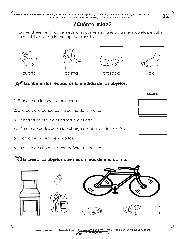 Realizaran la actividad sugerida. (Anexo 01 del material de apoyo)Realizaran la actividad sugerida. (Anexo 01 del material de apoyo)Realizaran la actividad sugerida. (Anexo 01 del material de apoyo)DÍA 3INICIO:INICIO:Mostrare objetos de diferentes tamaños, pero de materiales distintos. Solicitare a los niños que anticipen cuáles pesan más y expliquen por qué, haciendo referencia a sus experiencias con esos materiales.Mostrare objetos de diferentes tamaños, pero de materiales distintos. Solicitare a los niños que anticipen cuáles pesan más y expliquen por qué, haciendo referencia a sus experiencias con esos materiales.Mostrare objetos de diferentes tamaños, pero de materiales distintos. Solicitare a los niños que anticipen cuáles pesan más y expliquen por qué, haciendo referencia a sus experiencias con esos materiales.Mostrare objetos de diferentes tamaños, pero de materiales distintos. Solicitare a los niños que anticipen cuáles pesan más y expliquen por qué, haciendo referencia a sus experiencias con esos materiales.DÍA 3DESARROLLO:DESARROLLO:Pesaran los materiales, primero sopesándolos con sus manos y luego utilizando las balanzas.Mediante el llenado de bolsas de arena u otros materiales, igualaran el peso de los con los que trabajaron en la actividad anterior.Pesaran los materiales, primero sopesándolos con sus manos y luego utilizando las balanzas.Mediante el llenado de bolsas de arena u otros materiales, igualaran el peso de los con los que trabajaron en la actividad anterior.Pesaran los materiales, primero sopesándolos con sus manos y luego utilizando las balanzas.Mediante el llenado de bolsas de arena u otros materiales, igualaran el peso de los con los que trabajaron en la actividad anterior.Pesaran los materiales, primero sopesándolos con sus manos y luego utilizando las balanzas.Mediante el llenado de bolsas de arena u otros materiales, igualaran el peso de los con los que trabajaron en la actividad anterior.DÍA 3CIERRE:CIERRE:Buscaran materiales en el aula y clasificarlos en dos categorías: livianos y pesados. Posteriormente, justificaran por qué los clasificaron de esta forma.Buscaran materiales en el aula y clasificarlos en dos categorías: livianos y pesados. Posteriormente, justificaran por qué los clasificaron de esta forma.Buscaran materiales en el aula y clasificarlos en dos categorías: livianos y pesados. Posteriormente, justificaran por qué los clasificaron de esta forma.Buscaran materiales en el aula y clasificarlos en dos categorías: livianos y pesados. Posteriormente, justificaran por qué los clasificaron de esta forma.DÍA 4INICIO:INICIO:Facilitare a los niños fichas de colores con diferentes valores: verde-centena; rojo-decena y azul-unidad, para formar las siguientes cantidades: 365, 498, 132, 943, 226.Facilitare a los niños fichas de colores con diferentes valores: verde-centena; rojo-decena y azul-unidad, para formar las siguientes cantidades: 365, 498, 132, 943, 226.Facilitare a los niños fichas de colores con diferentes valores: verde-centena; rojo-decena y azul-unidad, para formar las siguientes cantidades: 365, 498, 132, 943, 226.Facilitare a los niños fichas de colores con diferentes valores: verde-centena; rojo-decena y azul-unidad, para formar las siguientes cantidades: 365, 498, 132, 943, 226.DÍA 4DESARROLLO:DESARROLLO:Buscaran diferentes maneras de formar las cantidades de la actividad anterior y representarlas con fichas.Buscaran diferentes maneras de formar las cantidades de la actividad anterior y representarlas con fichas.Buscaran diferentes maneras de formar las cantidades de la actividad anterior y representarlas con fichas.Buscaran diferentes maneras de formar las cantidades de la actividad anterior y representarlas con fichas.DÍA 4CIERRE:CIERRE:Socializaran los resultados y comprobarlos con apoyo del docente.Socializaran los resultados y comprobarlos con apoyo del docente.Socializaran los resultados y comprobarlos con apoyo del docente.Socializaran los resultados y comprobarlos con apoyo del docente.DÍA 5INICIO:INICIO:Facilitare a los niños tarjetas con los números del 0 al 9 para formar las siguientes cantidades: 458, 321, 978, 683, 504, 179, 902, 231, 102.Facilitare a los niños tarjetas con los números del 0 al 9 para formar las siguientes cantidades: 458, 321, 978, 683, 504, 179, 902, 231, 102.Facilitare a los niños tarjetas con los números del 0 al 9 para formar las siguientes cantidades: 458, 321, 978, 683, 504, 179, 902, 231, 102.Facilitare a los niños tarjetas con los números del 0 al 9 para formar las siguientes cantidades: 458, 321, 978, 683, 504, 179, 902, 231, 102.DÍA 5DESARROLLO:DESARROLLO:Realizaran un ejercicio consistente en completar las siguientes cantidades para formar una mayor:a) Si tengo 48, ¿cuánto me falta para 100?b) ¿Cuánto le falta al 150 para completar 300?c) Si tengo 195, ¿cuánto falta para el 400?d) ¿Cuánto le falta al 499 para llegar a 1000?e) Si tengo 610, ¿Cuánto me falta para 800?Realizaran un ejercicio consistente en completar las siguientes cantidades para formar una mayor:a) Si tengo 48, ¿cuánto me falta para 100?b) ¿Cuánto le falta al 150 para completar 300?c) Si tengo 195, ¿cuánto falta para el 400?d) ¿Cuánto le falta al 499 para llegar a 1000?e) Si tengo 610, ¿Cuánto me falta para 800?Realizaran un ejercicio consistente en completar las siguientes cantidades para formar una mayor:a) Si tengo 48, ¿cuánto me falta para 100?b) ¿Cuánto le falta al 150 para completar 300?c) Si tengo 195, ¿cuánto falta para el 400?d) ¿Cuánto le falta al 499 para llegar a 1000?e) Si tengo 610, ¿Cuánto me falta para 800?Realizaran un ejercicio consistente en completar las siguientes cantidades para formar una mayor:a) Si tengo 48, ¿cuánto me falta para 100?b) ¿Cuánto le falta al 150 para completar 300?c) Si tengo 195, ¿cuánto falta para el 400?d) ¿Cuánto le falta al 499 para llegar a 1000?e) Si tengo 610, ¿Cuánto me falta para 800?DÍA 5CIERRE:CIERRE:Propiciaran que realicen los cálculos mentalmente.Propiciaran que realicen los cálculos mentalmente.Propiciaran que realicen los cálculos mentalmente.Propiciaran que realicen los cálculos mentalmente.RECURSOS DIDÁCTICOS Y REFERENCIASRECURSOS DIDÁCTICOS Y REFERENCIASRECURSOS DIDÁCTICOS Y REFERENCIASRECURSOS DIDÁCTICOS Y REFERENCIASRECURSOS DIDÁCTICOS Y REFERENCIASEVALUACIÓN Y EVIDENCIASEVALUACIÓN Y EVIDENCIASLibro de texto, cuaderno de la asignatura, balanza casera, objetos para pesar, fichas de colores, tarjetas con números.Libro de texto, cuaderno de la asignatura, balanza casera, objetos para pesar, fichas de colores, tarjetas con números.Libro de texto, cuaderno de la asignatura, balanza casera, objetos para pesar, fichas de colores, tarjetas con números.Libro de texto, cuaderno de la asignatura, balanza casera, objetos para pesar, fichas de colores, tarjetas con números.Libro de texto, cuaderno de la asignatura, balanza casera, objetos para pesar, fichas de colores, tarjetas con números.Observación y análisis del desarrollo de las actividades.Determinar si los niños: Construyen procedimientos para igualar pesos; comprenden que el tamaño no determina el peso.Observación y análisis del desarrollo de las actividades.Determinar si los niños: Construyen procedimientos para igualar pesos; comprenden que el tamaño no determina el peso.OBSERVACIÓN Y ADECUACIONESOBSERVACIÓN Y ADECUACIONESOBSERVACIÓN Y ADECUACIONESOBSERVACIÓN Y ADECUACIONESOBSERVACIÓN Y ADECUACIONESOBSERVACIÓN Y ADECUACIONESOBSERVACIÓN Y ADECUACIONESEJEEJEMundo natural.Cultura y vida social.Mundo natural.Cultura y vida social.Mundo natural.Cultura y vida social.Mundo natural.Cultura y vida social.Mundo natural.Cultura y vida social.Mundo natural.Cultura y vida social.Mundo natural.Cultura y vida social.BLOQUEBLOQUE22SECUENCIASemana de repaso.Semana de repaso.Semana de repaso.Semana de repaso.APRENDIZAJE ESPERADOAPRENDIZAJE ESPERADOAPRENDIZAJE ESPERADOAPRENDIZAJE ESPERADOAPRENDIZAJE ESPERADOAPRENDIZAJE ESPERADOTEMATEMAPROPÓSITOSExperimenta con objetos diversos para reconocer que al rasgarlos o golpearlos, se produce un sonido.Distingue y sugiere reglas de convivencia que favorecen el trato respetuoso e igualitario en los sitios donde interactúa.Experimenta con objetos diversos para reconocer que al rasgarlos o golpearlos, se produce un sonido.Distingue y sugiere reglas de convivencia que favorecen el trato respetuoso e igualitario en los sitios donde interactúa.Experimenta con objetos diversos para reconocer que al rasgarlos o golpearlos, se produce un sonido.Distingue y sugiere reglas de convivencia que favorecen el trato respetuoso e igualitario en los sitios donde interactúa.Experimenta con objetos diversos para reconocer que al rasgarlos o golpearlos, se produce un sonido.Distingue y sugiere reglas de convivencia que favorecen el trato respetuoso e igualitario en los sitios donde interactúa.Experimenta con objetos diversos para reconocer que al rasgarlos o golpearlos, se produce un sonido.Distingue y sugiere reglas de convivencia que favorecen el trato respetuoso e igualitario en los sitios donde interactúa.Experimenta con objetos diversos para reconocer que al rasgarlos o golpearlos, se produce un sonido.Distingue y sugiere reglas de convivencia que favorecen el trato respetuoso e igualitario en los sitios donde interactúa.Exploración de la naturaleza.Interacciones con el entorno social.Exploración de la naturaleza.Interacciones con el entorno social.Que los niños reconozcan cómo se produce el sonido y sugieran reglas de convivencia relacionadas con la producción de sonidos.ACTIVIDADES PARA TRABAJAR EN PRESENCIAL Y A DISTANCIAACTIVIDADES PARA TRABAJAR EN PRESENCIAL Y A DISTANCIAACTIVIDADES PARA TRABAJAR EN PRESENCIAL Y A DISTANCIAACTIVIDADES PARA TRABAJAR EN PRESENCIAL Y A DISTANCIAACTIVIDADES PARA TRABAJAR EN PRESENCIAL Y A DISTANCIAACTIVIDADES PARA TRABAJAR EN PRESENCIAL Y A DISTANCIAACTIVIDADES PARA TRABAJAR EN PRESENCIAL Y A DISTANCIAACTIVIDADES PARA TRABAJAR EN PRESENCIAL Y A DISTANCIAACTIVIDADES PARA TRABAJAR EN PRESENCIAL Y A DISTANCIADÍA 1INICIO:INICIO:Recordaran algunas formas de producir sonidos, mediante el rasgado, golpeteo o soplido.Recordaran algunas formas de producir sonidos, mediante el rasgado, golpeteo o soplido.Recordaran algunas formas de producir sonidos, mediante el rasgado, golpeteo o soplido.Recordaran algunas formas de producir sonidos, mediante el rasgado, golpeteo o soplido.Recordaran algunas formas de producir sonidos, mediante el rasgado, golpeteo o soplido.Recordaran algunas formas de producir sonidos, mediante el rasgado, golpeteo o soplido.DÍA 1DESARROLLO:DESARROLLO:Escucharan el sonido de distintos instrumentos musicales y analizaran de qué forma producen el sonido. Pueden utilizarse los que aparecen en el siguiente video:https://youtu.be/7r4sBm-2ZgQ Observaran el siguiente video de una orquesta para analizar cómo todos los instrumentos juntos pueden crear una pieza musical.https://youtu.be/8KsXPq3nedYEscucharan el sonido de distintos instrumentos musicales y analizaran de qué forma producen el sonido. Pueden utilizarse los que aparecen en el siguiente video:https://youtu.be/7r4sBm-2ZgQ Observaran el siguiente video de una orquesta para analizar cómo todos los instrumentos juntos pueden crear una pieza musical.https://youtu.be/8KsXPq3nedYEscucharan el sonido de distintos instrumentos musicales y analizaran de qué forma producen el sonido. Pueden utilizarse los que aparecen en el siguiente video:https://youtu.be/7r4sBm-2ZgQ Observaran el siguiente video de una orquesta para analizar cómo todos los instrumentos juntos pueden crear una pieza musical.https://youtu.be/8KsXPq3nedYEscucharan el sonido de distintos instrumentos musicales y analizaran de qué forma producen el sonido. Pueden utilizarse los que aparecen en el siguiente video:https://youtu.be/7r4sBm-2ZgQ Observaran el siguiente video de una orquesta para analizar cómo todos los instrumentos juntos pueden crear una pieza musical.https://youtu.be/8KsXPq3nedYEscucharan el sonido de distintos instrumentos musicales y analizaran de qué forma producen el sonido. Pueden utilizarse los que aparecen en el siguiente video:https://youtu.be/7r4sBm-2ZgQ Observaran el siguiente video de una orquesta para analizar cómo todos los instrumentos juntos pueden crear una pieza musical.https://youtu.be/8KsXPq3nedYEscucharan el sonido de distintos instrumentos musicales y analizaran de qué forma producen el sonido. Pueden utilizarse los que aparecen en el siguiente video:https://youtu.be/7r4sBm-2ZgQ Observaran el siguiente video de una orquesta para analizar cómo todos los instrumentos juntos pueden crear una pieza musical.https://youtu.be/8KsXPq3nedYDÍA 1CIERRE:CIERRE:Dibujaran instrumentos del video organizándolos en las categorías ya conocidas: producen sonido al soplar, golpear o rasgar.Dibujaran instrumentos del video organizándolos en las categorías ya conocidas: producen sonido al soplar, golpear o rasgar.Dibujaran instrumentos del video organizándolos en las categorías ya conocidas: producen sonido al soplar, golpear o rasgar.Dibujaran instrumentos del video organizándolos en las categorías ya conocidas: producen sonido al soplar, golpear o rasgar.Dibujaran instrumentos del video organizándolos en las categorías ya conocidas: producen sonido al soplar, golpear o rasgar.Dibujaran instrumentos del video organizándolos en las categorías ya conocidas: producen sonido al soplar, golpear o rasgar.DÍA 2INICIO:INICIO:Explicare que los instrumentos musicales se clasifican en: de cuerda, de viento y de percusión. Los de cuerda producen sonidos al rasgarlos, los de viento al soplar y los de percusión al golpear.Explicare que los instrumentos musicales se clasifican en: de cuerda, de viento y de percusión. Los de cuerda producen sonidos al rasgarlos, los de viento al soplar y los de percusión al golpear.Explicare que los instrumentos musicales se clasifican en: de cuerda, de viento y de percusión. Los de cuerda producen sonidos al rasgarlos, los de viento al soplar y los de percusión al golpear.Explicare que los instrumentos musicales se clasifican en: de cuerda, de viento y de percusión. Los de cuerda producen sonidos al rasgarlos, los de viento al soplar y los de percusión al golpear.Explicare que los instrumentos musicales se clasifican en: de cuerda, de viento y de percusión. Los de cuerda producen sonidos al rasgarlos, los de viento al soplar y los de percusión al golpear.Explicare que los instrumentos musicales se clasifican en: de cuerda, de viento y de percusión. Los de cuerda producen sonidos al rasgarlos, los de viento al soplar y los de percusión al golpear.DÍA 2DESARROLLO:DESARROLLO:Clasificaran los instrumentos del siguiente video en de cuerda, de viento o de percusión. https://youtu.be/to73mH1MTwcClasificaran los instrumentos del siguiente video en de cuerda, de viento o de percusión. https://youtu.be/to73mH1MTwcClasificaran los instrumentos del siguiente video en de cuerda, de viento o de percusión. https://youtu.be/to73mH1MTwcClasificaran los instrumentos del siguiente video en de cuerda, de viento o de percusión. https://youtu.be/to73mH1MTwcClasificaran los instrumentos del siguiente video en de cuerda, de viento o de percusión. https://youtu.be/to73mH1MTwcClasificaran los instrumentos del siguiente video en de cuerda, de viento o de percusión. https://youtu.be/to73mH1MTwcDÍA 2CIERRE:CIERRE:Comentaran si fue fácil o difícil identificar los sonidos de cada instrumento, además mencionar cuáles de ellos conocían y dónde los habían escuchado.Comentaran si fue fácil o difícil identificar los sonidos de cada instrumento, además mencionar cuáles de ellos conocían y dónde los habían escuchado.Comentaran si fue fácil o difícil identificar los sonidos de cada instrumento, además mencionar cuáles de ellos conocían y dónde los habían escuchado.Comentaran si fue fácil o difícil identificar los sonidos de cada instrumento, además mencionar cuáles de ellos conocían y dónde los habían escuchado.Comentaran si fue fácil o difícil identificar los sonidos de cada instrumento, además mencionar cuáles de ellos conocían y dónde los habían escuchado.Comentaran si fue fácil o difícil identificar los sonidos de cada instrumento, además mencionar cuáles de ellos conocían y dónde los habían escuchado.RECURSOS DIDÁCTICOS Y REFERENCIASRECURSOS DIDÁCTICOS Y REFERENCIASRECURSOS DIDÁCTICOS Y REFERENCIASRECURSOS DIDÁCTICOS Y REFERENCIASRECURSOS DIDÁCTICOS Y REFERENCIASRECURSOS DIDÁCTICOS Y REFERENCIASRECURSOS DIDÁCTICOS Y REFERENCIASEVALUACIÓN Y EVIDENCIASEVALUACIÓN Y EVIDENCIASLibro de texto, cuaderno de la asignatura.Libro de texto, cuaderno de la asignatura.Libro de texto, cuaderno de la asignatura.Libro de texto, cuaderno de la asignatura.Libro de texto, cuaderno de la asignatura.Libro de texto, cuaderno de la asignatura.Libro de texto, cuaderno de la asignatura.Observación y análisis del desarrollo de las actividades.Determinar si los niños: Explican cómo se producen sonidos; utilizan sus conocimientos y objetos sonoros para producir sonidos; identifican instrumentos musicales y su clasificación.Observación y análisis del desarrollo de las actividades.Determinar si los niños: Explican cómo se producen sonidos; utilizan sus conocimientos y objetos sonoros para producir sonidos; identifican instrumentos musicales y su clasificación.OBSERVACIÓN Y ADECUACIONESOBSERVACIÓN Y ADECUACIONESOBSERVACIÓN Y ADECUACIONESOBSERVACIÓN Y ADECUACIONESOBSERVACIÓN Y ADECUACIONESOBSERVACIÓN Y ADECUACIONESOBSERVACIÓN Y ADECUACIONESOBSERVACIÓN Y ADECUACIONESOBSERVACIÓN Y ADECUACIONESBLOQUE2	Evaluación del bloque. Parte 2.2	Evaluación del bloque. Parte 2.SESIÓNEvaluaciónEvaluación del bloque. Parte 2.Evaluación del bloque. Parte 2.EJEInterculturalidad y convivencia pacífica, inclusiva y con igualdad.Interculturalidad y convivencia pacífica, inclusiva y con igualdad.Interculturalidad y convivencia pacífica, inclusiva y con igualdad.Interculturalidad y convivencia pacífica, inclusiva y con igualdad.Interculturalidad y convivencia pacífica, inclusiva y con igualdad.APRENDIZAJES ESPERADOSAPRENDIZAJES ESPERADOSAPRENDIZAJES ESPERADOSAPRENDIZAJES ESPERADOSAPRENDIZAJES ESPERADOSAPRENDIZAJES ESPERADOSReconoce que hay personas que tienen costumbres, tradiciones y creencias diferentes a las suyas y manifiesta respeto por la forma en la que las expresan.Reconoce relaciones de reciprocidad en los grupos en los que participa y valora las que le dan identidad.Comprende situaciones que representan desigualdad entre hombres y mujeres y propone una alternativa de solución.Identifica conflictos originados por diferencias de opinión en el aula o la escuela, reconoce las emociones que le generan y propone acciones colaborativas para abordarlos mediante el diálogo y la empatía.Reconoce que hay personas que tienen costumbres, tradiciones y creencias diferentes a las suyas y manifiesta respeto por la forma en la que las expresan.Reconoce relaciones de reciprocidad en los grupos en los que participa y valora las que le dan identidad.Comprende situaciones que representan desigualdad entre hombres y mujeres y propone una alternativa de solución.Identifica conflictos originados por diferencias de opinión en el aula o la escuela, reconoce las emociones que le generan y propone acciones colaborativas para abordarlos mediante el diálogo y la empatía.Reconoce que hay personas que tienen costumbres, tradiciones y creencias diferentes a las suyas y manifiesta respeto por la forma en la que las expresan.Reconoce relaciones de reciprocidad en los grupos en los que participa y valora las que le dan identidad.Comprende situaciones que representan desigualdad entre hombres y mujeres y propone una alternativa de solución.Identifica conflictos originados por diferencias de opinión en el aula o la escuela, reconoce las emociones que le generan y propone acciones colaborativas para abordarlos mediante el diálogo y la empatía.Reconoce que hay personas que tienen costumbres, tradiciones y creencias diferentes a las suyas y manifiesta respeto por la forma en la que las expresan.Reconoce relaciones de reciprocidad en los grupos en los que participa y valora las que le dan identidad.Comprende situaciones que representan desigualdad entre hombres y mujeres y propone una alternativa de solución.Identifica conflictos originados por diferencias de opinión en el aula o la escuela, reconoce las emociones que le generan y propone acciones colaborativas para abordarlos mediante el diálogo y la empatía.Reconoce que hay personas que tienen costumbres, tradiciones y creencias diferentes a las suyas y manifiesta respeto por la forma en la que las expresan.Reconoce relaciones de reciprocidad en los grupos en los que participa y valora las que le dan identidad.Comprende situaciones que representan desigualdad entre hombres y mujeres y propone una alternativa de solución.Identifica conflictos originados por diferencias de opinión en el aula o la escuela, reconoce las emociones que le generan y propone acciones colaborativas para abordarlos mediante el diálogo y la empatía.Reconoce que hay personas que tienen costumbres, tradiciones y creencias diferentes a las suyas y manifiesta respeto por la forma en la que las expresan.Reconoce relaciones de reciprocidad en los grupos en los que participa y valora las que le dan identidad.Comprende situaciones que representan desigualdad entre hombres y mujeres y propone una alternativa de solución.Identifica conflictos originados por diferencias de opinión en el aula o la escuela, reconoce las emociones que le generan y propone acciones colaborativas para abordarlos mediante el diálogo y la empatía.ACTIVIDADES PARA TRABAJAR EN PRESENCIAL Y A DISTANCIAACTIVIDADES PARA TRABAJAR EN PRESENCIAL Y A DISTANCIAACTIVIDADES PARA TRABAJAR EN PRESENCIAL Y A DISTANCIAACTIVIDADES PARA TRABAJAR EN PRESENCIAL Y A DISTANCIAACTIVIDADES PARA TRABAJAR EN PRESENCIAL Y A DISTANCIAACTIVIDADES PARA TRABAJAR EN PRESENCIAL Y A DISTANCIAINICIOINICIODibujaran en el cuaderno las actividades que pueden hacer niños y niñas sin distinción.Dibujaran en el cuaderno las actividades que pueden hacer niños y niñas sin distinción.Dibujaran en el cuaderno las actividades que pueden hacer niños y niñas sin distinción.Dibujaran en el cuaderno las actividades que pueden hacer niños y niñas sin distinción.DESARROLLODESARROLLOComentaran sobre las acciones y conductas que favorecen o perjudican la igualdad entre niños y niñas.Leerán el caso de Lucía, en la página 79 del libro de texto y emitirán una opinión sobre la situación.Contestaran las siguientes preguntas: ¿tratan a Lucía y a Mariano con igualdad?, ¿qué piensas de lo que dicen su papá y su mamá?, ¿cómo sería la historia si hubiera igualdad en la familia?Comentaran sobre las acciones y conductas que favorecen o perjudican la igualdad entre niños y niñas.Leerán el caso de Lucía, en la página 79 del libro de texto y emitirán una opinión sobre la situación.Contestaran las siguientes preguntas: ¿tratan a Lucía y a Mariano con igualdad?, ¿qué piensas de lo que dicen su papá y su mamá?, ¿cómo sería la historia si hubiera igualdad en la familia?Comentaran sobre las acciones y conductas que favorecen o perjudican la igualdad entre niños y niñas.Leerán el caso de Lucía, en la página 79 del libro de texto y emitirán una opinión sobre la situación.Contestaran las siguientes preguntas: ¿tratan a Lucía y a Mariano con igualdad?, ¿qué piensas de lo que dicen su papá y su mamá?, ¿cómo sería la historia si hubiera igualdad en la familia?Comentaran sobre las acciones y conductas que favorecen o perjudican la igualdad entre niños y niñas.Leerán el caso de Lucía, en la página 79 del libro de texto y emitirán una opinión sobre la situación.Contestaran las siguientes preguntas: ¿tratan a Lucía y a Mariano con igualdad?, ¿qué piensas de lo que dicen su papá y su mamá?, ¿cómo sería la historia si hubiera igualdad en la familia?CIERRECIERREIlustraran actividades del hogar y quiénes participan en ellas.Analizaran las actividades con su familia y reflexionaran si implementan la igualdad o deben mejorar en ese aspecto.Ilustraran actividades del hogar y quiénes participan en ellas.Analizaran las actividades con su familia y reflexionaran si implementan la igualdad o deben mejorar en ese aspecto.Ilustraran actividades del hogar y quiénes participan en ellas.Analizaran las actividades con su familia y reflexionaran si implementan la igualdad o deben mejorar en ese aspecto.Ilustraran actividades del hogar y quiénes participan en ellas.Analizaran las actividades con su familia y reflexionaran si implementan la igualdad o deben mejorar en ese aspecto.RECURSOS DIDÁCTICOS Y REFERENCIASRECURSOS DIDÁCTICOS Y REFERENCIASRECURSOS DIDÁCTICOS Y REFERENCIASRECURSOS DIDÁCTICOS Y REFERENCIASRECURSOS DIDÁCTICOS Y REFERENCIASEVALUACIÓN Y EVIDENCIASLibro de texto, cuaderno de la asignatura.Libro de texto, cuaderno de la asignatura.Libro de texto, cuaderno de la asignatura.Libro de texto, cuaderno de la asignatura.Libro de texto, cuaderno de la asignatura.Actividad en el libro de texto.Actividad de preguntas.OBSERVACIÓN Y ADECUACIONESOBSERVACIÓN Y ADECUACIONESOBSERVACIÓN Y ADECUACIONESOBSERVACIÓN Y ADECUACIONESOBSERVACIÓN Y ADECUACIONESOBSERVACIÓN Y ADECUACIONESDIMENSIÓNDIMENSIÓNDIMENSIÓNHABILIDAD ASOCIADAHABILIDAD ASOCIADAINDICADORES DE LOGROEmpatíaEmpatíaEmpatíaSensibilidad hacia las personas y grupos que sufren exclusión o discriminación.Sensibilidad hacia las personas y grupos que sufren exclusión o discriminación.Reconoce que las personas experimentan malestar o dolor emocional en situaciones de maltrato.ACTIVIDADES PARA TRABAJA EN PRESENCIAL Y A DISTANCIAACTIVIDADES PARA TRABAJA EN PRESENCIAL Y A DISTANCIAACTIVIDADES PARA TRABAJA EN PRESENCIAL Y A DISTANCIAACTIVIDADES PARA TRABAJA EN PRESENCIAL Y A DISTANCIAACTIVIDADES PARA TRABAJA EN PRESENCIAL Y A DISTANCIAACTIVIDADES PARA TRABAJA EN PRESENCIAL Y A DISTANCIADÍA 1INICIO:Observarán los siguientes cortometrajes alusivos a la discapacidad y harán comentarios sobre lo que pueden hacer los niños en ambos casos:https://youtu.be/fDsD8XqHtmI y https://youtu.be/X2hN1xSCicwObservarán los siguientes cortometrajes alusivos a la discapacidad y harán comentarios sobre lo que pueden hacer los niños en ambos casos:https://youtu.be/fDsD8XqHtmI y https://youtu.be/X2hN1xSCicwObservarán los siguientes cortometrajes alusivos a la discapacidad y harán comentarios sobre lo que pueden hacer los niños en ambos casos:https://youtu.be/fDsD8XqHtmI y https://youtu.be/X2hN1xSCicwObservarán los siguientes cortometrajes alusivos a la discapacidad y harán comentarios sobre lo que pueden hacer los niños en ambos casos:https://youtu.be/fDsD8XqHtmI y https://youtu.be/X2hN1xSCicwDÍA 1DESARROLLO:Con apoyo del docente, realizaran las siguientes actividades: Como primera actividad, un participante deberá cubrirse los ojos con un trozo de tela y caminar por el patio siguiendo las indicaciones de su compañero, después intercambiar los roles. La segunda actividad consistirá en colocarse tapones para los oídos y entablar una conversación; finalmente, deberán amarrarse lado a lado brazos y piernas para participar en una carrera contra reloj, de un lugar a otro de su casa.Comentaran qué dificultades se les presentaron y qué hicieron para resolverlas.Observaran imágenes de personas con discapacidad que han destacado en diferentes disciplinas y reflexionaran que una discapacidad no es impedimento para alcanzar metas.Con apoyo del docente, realizaran las siguientes actividades: Como primera actividad, un participante deberá cubrirse los ojos con un trozo de tela y caminar por el patio siguiendo las indicaciones de su compañero, después intercambiar los roles. La segunda actividad consistirá en colocarse tapones para los oídos y entablar una conversación; finalmente, deberán amarrarse lado a lado brazos y piernas para participar en una carrera contra reloj, de un lugar a otro de su casa.Comentaran qué dificultades se les presentaron y qué hicieron para resolverlas.Observaran imágenes de personas con discapacidad que han destacado en diferentes disciplinas y reflexionaran que una discapacidad no es impedimento para alcanzar metas.Con apoyo del docente, realizaran las siguientes actividades: Como primera actividad, un participante deberá cubrirse los ojos con un trozo de tela y caminar por el patio siguiendo las indicaciones de su compañero, después intercambiar los roles. La segunda actividad consistirá en colocarse tapones para los oídos y entablar una conversación; finalmente, deberán amarrarse lado a lado brazos y piernas para participar en una carrera contra reloj, de un lugar a otro de su casa.Comentaran qué dificultades se les presentaron y qué hicieron para resolverlas.Observaran imágenes de personas con discapacidad que han destacado en diferentes disciplinas y reflexionaran que una discapacidad no es impedimento para alcanzar metas.Con apoyo del docente, realizaran las siguientes actividades: Como primera actividad, un participante deberá cubrirse los ojos con un trozo de tela y caminar por el patio siguiendo las indicaciones de su compañero, después intercambiar los roles. La segunda actividad consistirá en colocarse tapones para los oídos y entablar una conversación; finalmente, deberán amarrarse lado a lado brazos y piernas para participar en una carrera contra reloj, de un lugar a otro de su casa.Comentaran qué dificultades se les presentaron y qué hicieron para resolverlas.Observaran imágenes de personas con discapacidad que han destacado en diferentes disciplinas y reflexionaran que una discapacidad no es impedimento para alcanzar metas.DÍA 1CIERRE:Dialogaran sobre la importancia de no discriminar a las personas con discapacidad.Dialogaran sobre la importancia de no discriminar a las personas con discapacidad.Dialogaran sobre la importancia de no discriminar a las personas con discapacidad.Dialogaran sobre la importancia de no discriminar a las personas con discapacidad.RECURSOS DIDÁCTICOS Y REFERENCIASRECURSOS DIDÁCTICOS Y REFERENCIASRECURSOS DIDÁCTICOS Y REFERENCIASRECURSOS DIDÁCTICOS Y REFERENCIASEVALUACIÓN Y EVIDENCIASEVALUACIÓN Y EVIDENCIASCortometrajes sobre discapacidad, trozo de tela, tapones para oídos, pabilo, imágenes de personas con discapacidad.Cortometrajes sobre discapacidad, trozo de tela, tapones para oídos, pabilo, imágenes de personas con discapacidad.Cortometrajes sobre discapacidad, trozo de tela, tapones para oídos, pabilo, imágenes de personas con discapacidad.Cortometrajes sobre discapacidad, trozo de tela, tapones para oídos, pabilo, imágenes de personas con discapacidad.Observación y análisis del desarrollo de las actividades.Observación y análisis del desarrollo de las actividades.OBSERVACIÓN Y ADECUACIONESOBSERVACIÓN Y ADECUACIONESOBSERVACIÓN Y ADECUACIONESOBSERVACIÓN Y ADECUACIONESOBSERVACIÓN Y ADECUACIONESOBSERVACIÓN Y ADECUACIONESEJEApreciación estética y creatividad.Apreciación estética y creatividad.TEMASensibilidad y percepción estética.Sensibilidad y percepción estética.APRENDIZAJES ESPERADOSAPRENDIZAJES ESPERADOSAPRENDIZAJES ESPERADOSAsocia sonidos, canciones y movimientos a estados de ánimo.Escucha y experimenta con diferentes timbres, duraciones y ritmos, e identifica la fuente que los emite.Asocia sonidos, canciones y movimientos a estados de ánimo.Escucha y experimenta con diferentes timbres, duraciones y ritmos, e identifica la fuente que los emite.Asocia sonidos, canciones y movimientos a estados de ánimo.Escucha y experimenta con diferentes timbres, duraciones y ritmos, e identifica la fuente que los emite.ACTIVIDADES PARA TRABAJA EN PRESENCIAL Y A DISTANCIAACTIVIDADES PARA TRABAJA EN PRESENCIAL Y A DISTANCIAACTIVIDADES PARA TRABAJA EN PRESENCIAL Y A DISTANCIAEjemplificare a los niños cómo un sonido puede tener diferentes timbres, duraciones y ritmos.En una melodía, identificaran estas características. Por ejemplo:https://youtu.be/aCFnzSCzoYA Experimentaran con diferentes objetos sonoros que tengan en su entorno y utilizarlos para interpretar una melodía, o parte de ella, que sea de su agrado. Brindarles el tiempo suficiente para practicar.Interpretaran la melodía ante sus compañeros. Si así lo desean, todos pueden participar en la interpretación.Ejemplificare a los niños cómo un sonido puede tener diferentes timbres, duraciones y ritmos.En una melodía, identificaran estas características. Por ejemplo:https://youtu.be/aCFnzSCzoYA Experimentaran con diferentes objetos sonoros que tengan en su entorno y utilizarlos para interpretar una melodía, o parte de ella, que sea de su agrado. Brindarles el tiempo suficiente para practicar.Interpretaran la melodía ante sus compañeros. Si así lo desean, todos pueden participar en la interpretación.Ejemplificare a los niños cómo un sonido puede tener diferentes timbres, duraciones y ritmos.En una melodía, identificaran estas características. Por ejemplo:https://youtu.be/aCFnzSCzoYA Experimentaran con diferentes objetos sonoros que tengan en su entorno y utilizarlos para interpretar una melodía, o parte de ella, que sea de su agrado. Brindarles el tiempo suficiente para practicar.Interpretaran la melodía ante sus compañeros. Si así lo desean, todos pueden participar en la interpretación.RECURSOS DIDÁCTICOS Y REFERENCIASRECURSOS DIDÁCTICOS Y REFERENCIASEVALUACIÓN Y EVIDENCIASReproductor de sonido, objetos sonoros.Reproductor de sonido, objetos sonoros.Observación y análisis del desarrollo de las actividades.Determinar si los niños: Utilizan objetos sonoros para seguir el ritmo de una melodía.OBSERVACIÓN Y ADECUACIONESOBSERVACIÓN Y ADECUACIONESOBSERVACIÓN Y ADECUACIONES